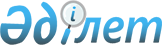 Техникалық қызмет көрсету немесе жөндеу кезінде ауыстырылған әуе кемелерінің бөлшектерін кедендік ресімдеу ережесін бекіту туралы
					
			Күшін жойған
			
			
		
					Қазақстан Республикасының Кедендік бақылау агенттігі төрағасының 2003 жылғы 27 мамырдағы N 252 бұйрығы. Қазақстан Республикасы Әділет министрлігінде 2003 жылғы 2 маусымда тіркелді. Тіркеу N 2337. Күші жойылды - Қазақстан Республикасы Қаржы министрінің 2010 жылғы 21 қыркүйектегі № 474 Бұйрығымен      Ескерту. Күші жойылды - ҚР Қаржы министрінің 2010.09.21 № 474 Бұйрығымен.      Қазақстан Республикасы Кеден кодексінің 258-бабына сәйкес БҰЙЫРАМЫН: 

      1. Қоса беріліп отырған Техникалық қызмет көрсету немесе жөндеу кезінде ауыстырылған әуе кемелерінің бөлшектерін кедендік ресімдеу ережесі бекітілсін. 

      2. Қазақстан Республикасы Кедендік бақылау агенттігінің Құқықтық қамтамасыз ету басқармасы (И.Ы.Аңсарова) осы бұйрықтың Қазақстан Республикасының Әділет министрлігінде мемлекеттік тіркелуін қамтамасыз етсін. 

      3. Қазақстан Республикасы Кедендік бақылау агенттігінің баспасөз қызметі (А.А.Қоңлыбаева) осы бұйрықтың бұқаралық ақпарат құралдарында жариялануын қамтамасыз етсін. 

      4. Осы бұйрықтың орындалуын бақылауды Қазақстан Республикасының Кедендік бақылау агенттігі төрағасының бірінші орынбасары А.Қ.Ержановқа жүктелсін. 

      5. Осы бұйрық Қазақстан Республикасының Әділет министрлігінде мемлекеттік тіркелген күнінен бастап күшіне енеді.       Төраға Келісілді           

Қазақстан Республикасы    

Көлік және коммуникациялар  

министрлігі          

Азаматтық авиация       

комитетінің төрағасы     

27 мамыр 2003 жыл       Қазақстан Республикасының  

Кедендік бақылау агенттігі 

төрағасының        

2003 жылғы 27 мамырдағы   

N 252 бұйрығымен бекітілген 

Техникалық қызмет көрсету  

немесе жөндеу кезінде    

ауыстырылған әуе кемелерінің 

бөлшектерін кедендік ресімдеу 

ережесін бекіту туралы    

Техникалық қызмет көрсету немесе жөндеу кезінде ауыстырылған әуе кемелерінің бөлшектерін кедендік ресімдеу ережесі  

1. Жалпы ережелер 

      1. Осы Техникалық қызмет көрсету немесе жөндеу кезінде ауыстырылған әуе кемелерінің бөлшектерін кедендік ресімдеу ережесі (бұдан әрі - Ереже) Қазақстан Республикасы Кеден кодексінің 258-бабына сәйкес әзірленді және техникалық қызмет көрсету немесе жөндеу кезінде ауыстырылған әуе кемелерінің бөлшектерін кедендік ресімдеудің тәртібін айқындайды. 

      Ауыстырылған әуе кемелерінің бөлшектері - тозған, жарамсыздыққа ұшырағандарын ауыстыруға орнатылған, сондай-ақ қосымша бөлшектер, тозудың техникалық сипатын жоғалтпау және сақтау мақсатында орнатылған (тетіктер, агрегаттар, механизмдер және олардың бөлшектері) бөлшектер. 



      2. Техникалық қызмет көрсету немесе жөндеу кезінде әуе кемелеріне орнатылған әуе кемелерінің бөлшектерін кедендік ресімдеуді Қазақстан Республикасының кеден органдары оларды уақытша сақтауға орналастырмастан жүргізеді.  

2. Техникалық қызмет көрсету немесе жөндеу кезінде әуе кемелеріне орнатылған әуе кемелерінің бөлшектерін 

кедендік ресімдеу 

      3. Қазақстандық әуе кемелерінің шетел мемлекетінің қазақстандық авиакәсіпорындары жалға алған аумағында және шетелдік әуе кемелерінің Қазақстан Республикасының аумағында тұрған уақытында техникалық қызмет көрсету немесе жөндеу кезінде әуе кемелеріне орнатылған әуе кемелерінің бөлшектеріне кедендік ресімдеу жүргізу үшін кеден органына: 

      1) осы Ережеде белгіленген мынадай ерекшеліктер ескеріле отырып белгіленген тәртіппен жүк кедендік декларация. Жүк кедендік декларацияның 44-бағанында 4 санының астына техникалық қызмет көрсету мен жөндеу жөніндегі жұмыстардың орындалғандығын растайтын құжаттың нөмірі мен күні көрсетіледі; 

      2) жүк кедендік декларацияның электрондық көшірмесі; 

      3) атқарылған жұмыстар актісі - нәтижесінде әуе кемесінің бөлшектерін ауыстыру жүргізілген техникалық қызмет көрсету мен жөндеу жөніндегі жұмыстардың орындалғандығын растайтын құжаттар. Атқарылған жұмыстар актісінде мынадай мәліметтер көрсетілуі тиіс: 

      ауыстырылған бөлшектердің атауы (тетіктер, агрегаттар); 

      сызбалық не сериялық нөмірлер; 

      ауыстырылған күні; 

      4) нәтижесінде әуе кемесінің бөлшектерін ауыстыру жүргізілген техникалық қызмет көрсету немесе жөндеу жөніндегі жұмыстарға арналған, ауыстыру үшін сатып алынған бөлшектерге (тетіктерге, агрегаттарға) арналған инвойс (шот-фактура); 

      5) сатып алынған бөлшектерге (тетіктерге, агрегаттарға) арналған жарамдылық сертификаты. 



      4. Кеден органының лауазымды адамы осы Ереженің 3-тармағында санамаланған құжаттардың негізінде әуе кемелерінің бөлшектерін тексерусіз кедендік ресімдеуді жүргізеді. 

      Қажет болған жағдайда, әуе кемесінің бөлшектерін ауыстыру жөніндегі жұмыстардың орындалу фактісі әуе кемесіне орнатылған бөлшектердің сызбалық не сериялық нөмірлерін осы Ереженің 3-тармағында санамаланған құжаттарда көрсетілген деректермен салыстыру жолымен тікелей әуе кемесінің бортында жүргізіледі.  

3. Техникалық қызмет көрсету немесе жөндеу кезінде ауыстырылғаннан кейін кері әкелуге/кері әкетуге жататын әуе кемелерінің бөлшектерін кедендік ресімдеу 

      5. Қазақстан Республикасының аумағында жүзеге асырылған техникалық қызмет көрсету немесе жөндеу кезінде ауыстырылғаннан кейін кері әкетуге жататын қазақстандық әуе кемелерінің бөлшектеріне кедендік ресімдеу жүргізу кезінде, ауыстырылған және әкетілген бөлшектерді әкелудің бұрын жүзеге асырылуының заңдылығын растау ретінде кеден органына мынадай құжаттар ұсынылады: 

      1) бөлшек ретінде әкелінген жағдайда - жүк кедендік декларация; 

      2) әуе кемесінің құрамында әкелінген жағдайда - әуе кемесінің ерекшелігіне бөлшектердің сызбалық не сериялық нөмірлері.  

4. Қорытынды ережелер 

      6. Осы Ережеде белгіленген талаптарды бұзу Қазақстан Республикасының заңнамасына сәйкес жауаптылыққа әкеп соқтырады. 
					© 2012. Қазақстан Республикасы Әділет министрлігінің «Қазақстан Республикасының Заңнама және құқықтық ақпарат институты» ШЖҚ РМК
				